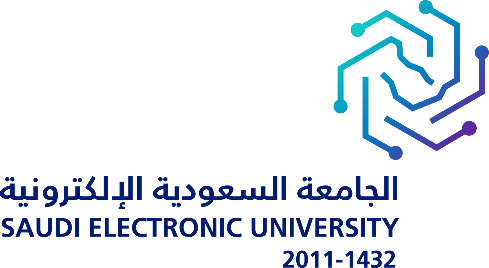 شهادة شكر وتقديرA CERTIFICATE OF GRATITUDE